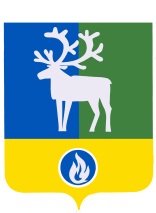 БЕЛОЯРСКИЙ РАЙОНХАНТЫ-МАНСИЙСКИЙ АВТОНОМНЫЙ ОКРУГ – ЮГРАпроектАДМИНИСТРАЦИЯ БЕЛОЯРСКОГО РАЙОНАПОСТАНОВЛЕНИЕО  внесении изменений в постановление  администрации Белоярского района от 1 июля 2019 года № 554 П о с т а н о в л я ю:1. Внести в постановление  администрации  Белоярского района от 1 июля 2019 года № 554  «О  комиссии  по  оказанию содействия в организации проведения  Всероссийской переписи населения 2020 года  в  Белоярском районе» (далее – постановление) изменение,заменив  в наименовании слова  «в Белоярском районе» словами  «на территории  Белоярского района».2. Внести в  приложение 1 «Состав комиссии по оказанию содействия в организации  проведения   Всероссийской переписи населения 2020 года на территории Белоярского района»  к постановлению изменение,  изложив его в редакции согласно приложению к настоящему постановлению.3. Опубликовать настоящее постановление в газете «Белоярские вести. Официальный выпуск».4. Настоящее постановление вступает в силу после его официального опубликования.5. Контроль за выполнением постановления возложить на заместителя главы Белоярского района Ващука В.А.Глава Белоярского района			                       				 С.П.МаненковСОСТАВ комиссии по оказанию содействия в организации  проведения  Всероссийской переписи населения 2020 годана территории Белоярского районаот                2019 года№ ________ПРИЛОЖЕНИЕ к постановлению администрации Белоярского районаот _______2019 года №__ПРИЛОЖЕНИЕ 1к постановлению администрации Белоярского районаот  1 июля 2019 года  № 554Ващук Виталий АлександровичГисс Ирина Юрьевназаместитель главы  Белоярского района, председатель  комиссиизаместитель главы Белоярского района, председатель Комитета по финансам и налоговой политике администрации Белоярского района, заместитель председателя комиссииФардалова Татьяна Витальевна  уполномоченный по вопросам переписи населения  в Белоярском районе, секретарь комиссии  (по согласованию)Члены комиссии:Бандысик Галина Николаевна      глава  сельского   поселения   Верхнеказымский      (по                                                                                      согласованию)Борискин  Юрий Петрович	начальник  Отдела Министерства внутренних дел России по Белоярскому району, подполковник полиции (по согласованию)Бызова Наталья Валентиновна	глава  сельского поселения   Лыхма (по согласованию)Гончаров Игорь Анатольевич	начальник управления по сельскому хозяйству, природопользованию и вопросам малочисленных  народов Севера администрации Белоярского районаИванова  Валентина Николаевна	заместитель директора автономного учреждения  Белоярского района «Белоярский информационный центр «Квадрат»Макеева Лариса Александровна	глава сельского поселения  Полноват (по согласованию)Маковей Мария Михайловна	глава  сельского поселения   Сорум  (по согласованию)Назырова Алсу Хасимовна	глава сельского поселения Казым (по согласованию)Орлов Алексей Анатольевич	начальник   управления   жилищно - коммунального хозяйства администрации Белоярского районаРостопиро Евгений Юрьевич      начальник   управления      по    транспорту   и     связи      администрации   Белоярского районаСеребренников Максим  начальник управления по архитектуре  и                                                       Федорович                                     градостроительству,  главный архитектор администра-  	ции  Белоярского  района	Стародубова Лидия Петровна	управляющий делами администрации Белоярского                                                                               районаТрофимов Андрей                          председатель Комитета муниципальной собственности          Владимирович	                       администрации Белоярского районаТарасова Ольга Владимировна	ведущий специалист – эксперт отдела государственной статистики в городе Ханты-Мансийске (включая специалистов в г.Белоярский), (по согласованию)Толдонов Сергей Иванович	глава сельского поселения Сосновка (по согласованию)Шнайдер Татьяна Викторовна директор муниципального автономного учреждения Белоярского района «Многофункциональный центр предоставления государственных и муниципальных услуг в Белоярском районеЧлены комиссии:Бандысик Галина Николаевна      глава  сельского   поселения   Верхнеказымский      (по                                                                                      согласованию)Борискин  Юрий Петрович	начальник  Отдела Министерства внутренних дел России по Белоярскому району, подполковник полиции (по согласованию)Бызова Наталья Валентиновна	глава  сельского поселения   Лыхма (по согласованию)Гончаров Игорь Анатольевич	начальник управления по сельскому хозяйству, природопользованию и вопросам малочисленных  народов Севера администрации Белоярского районаИванова  Валентина Николаевна	заместитель директора автономного учреждения  Белоярского района «Белоярский информационный центр «Квадрат»Макеева Лариса Александровна	глава сельского поселения  Полноват (по согласованию)Маковей Мария Михайловна	глава  сельского поселения   Сорум  (по согласованию)Назырова Алсу Хасимовна	глава сельского поселения Казым (по согласованию)Орлов Алексей Анатольевич	начальник   управления   жилищно - коммунального хозяйства администрации Белоярского районаРостопиро Евгений Юрьевич      начальник   управления      по    транспорту   и     связи      администрации   Белоярского районаСеребренников Максим  начальник управления по архитектуре  и                                                       Федорович                                     градостроительству,  главный архитектор администра-  	ции  Белоярского  района	Стародубова Лидия Петровна	управляющий делами администрации Белоярского                                                                               районаТрофимов Андрей                          председатель Комитета муниципальной собственности          Владимирович	                       администрации Белоярского районаТарасова Ольга Владимировна	ведущий специалист – эксперт отдела государственной статистики в городе Ханты-Мансийске (включая специалистов в г.Белоярский), (по согласованию)Толдонов Сергей Иванович	глава сельского поселения Сосновка (по согласованию)Шнайдер Татьяна Викторовна директор муниципального автономного учреждения Белоярского района «Многофункциональный центр предоставления государственных и муниципальных услуг в Белоярском районе___________________